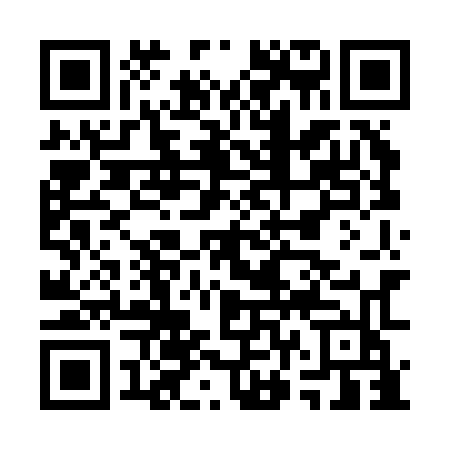 Ramadan times for Croix Saint-Jean, BelgiumMon 11 Mar 2024 - Wed 10 Apr 2024High Latitude Method: Angle Based RulePrayer Calculation Method: Muslim World LeagueAsar Calculation Method: ShafiPrayer times provided by https://www.salahtimes.comDateDayFajrSuhurSunriseDhuhrAsrIftarMaghribIsha11Mon5:125:127:0112:493:576:386:388:2012Tue5:105:106:5812:493:586:406:408:2213Wed5:085:086:5612:483:596:416:418:2414Thu5:055:056:5412:484:006:436:438:2515Fri5:035:036:5212:484:016:456:458:2716Sat5:015:016:5012:484:026:466:468:2917Sun4:584:586:4812:474:036:486:488:3118Mon4:564:566:4512:474:046:496:498:3319Tue4:534:536:4312:474:056:516:518:3420Wed4:514:516:4112:464:066:536:538:3621Thu4:494:496:3912:464:076:546:548:3822Fri4:464:466:3712:464:086:566:568:4023Sat4:444:446:3412:454:096:576:578:4224Sun4:414:416:3212:454:106:596:598:4425Mon4:384:386:3012:454:107:017:018:4626Tue4:364:366:2812:454:117:027:028:4727Wed4:334:336:2612:444:127:047:048:4928Thu4:314:316:2412:444:137:057:058:5129Fri4:284:286:2112:444:147:077:078:5330Sat4:264:266:1912:434:157:097:098:5531Sun5:235:237:171:435:168:108:109:571Mon5:205:207:151:435:178:128:129:592Tue5:185:187:131:425:178:138:1310:013Wed5:155:157:101:425:188:158:1510:034Thu5:125:127:081:425:198:168:1610:055Fri5:095:097:061:425:208:188:1810:086Sat5:075:077:041:415:218:208:2010:107Sun5:045:047:021:415:218:218:2110:128Mon5:015:017:001:415:228:238:2310:149Tue4:584:586:581:415:238:248:2410:1610Wed4:564:566:561:405:248:268:2610:18